Wahl Vorsitzende*rVorname NameJa				Nein			Enthaltung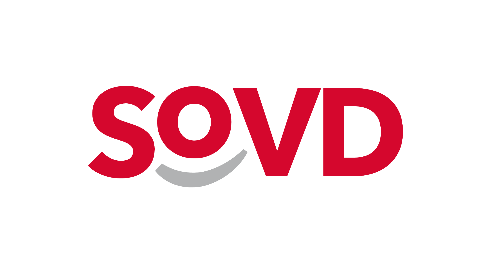 Wahl stv. Vorsitzende*rVorname NameJa				Nein			Enthaltung
Wahl Schatzmeister*inVorname NameJa				Nein			EnthaltungWahl stv. Schatzmeister*inVorname NameJa				Nein			Enthaltung
Wahl Schriftführer*inVorname NameJa				Nein			EnthaltungWahl stv. Schriftführer*inVorname Name
Ja				Nein			EnthaltungWahl FrauensprecherinVorname NameJa				Nein			EnthaltungWahl stv. FrauensprecherinVorname Name
Ja				Nein			EnthaltungWahl Revisor*inVorname NameJa				Nein			EnthaltungWahl Ersatzrevisor*inVorname NameJa				Nein			EnthaltungWahl Beisitzer*inVorname NameJa				Nein			EnthaltungWahl Jugendsprecher*inVorname NameJa				Nein			Enthaltung